3佛陀在靈性追尋上所展現的勇氣和毅力佛陀在靈性追尋上所展現的勇氣和毅力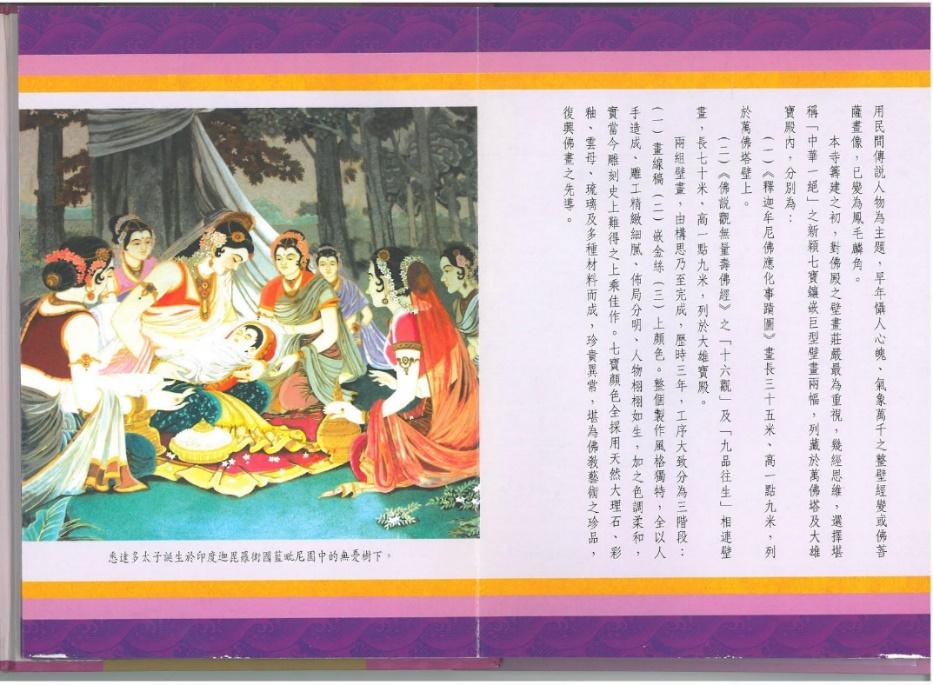 圖1.釋尊降世悉達多太子誕生於印度迦毘羅衛國藍毗尼園中的無憂樹下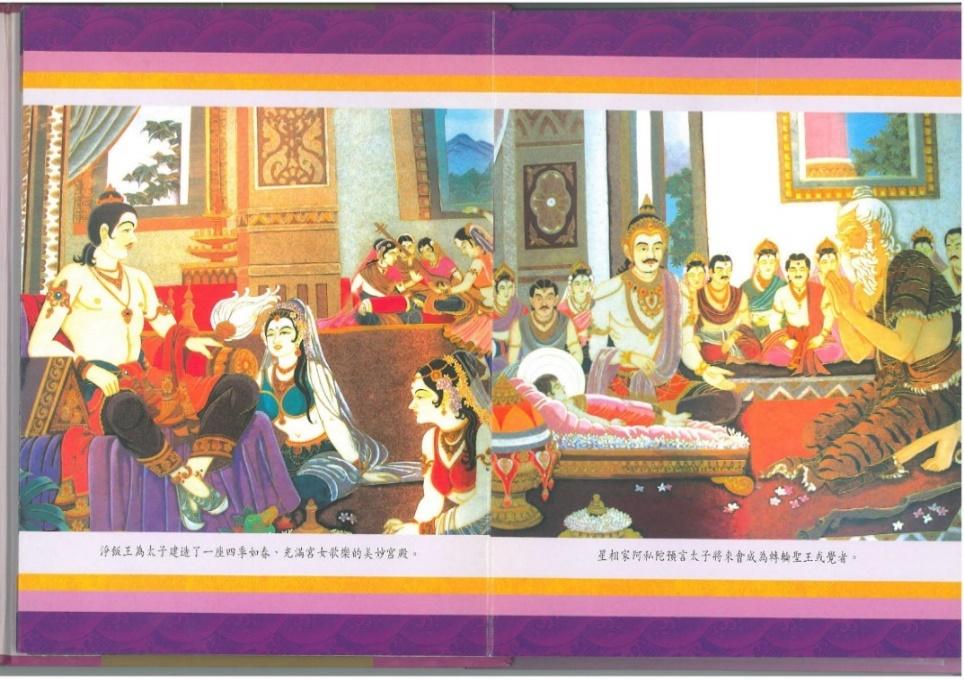 圖2.星相預言星相家阿私陀預言太子將來會成為轉輪聖王或覺者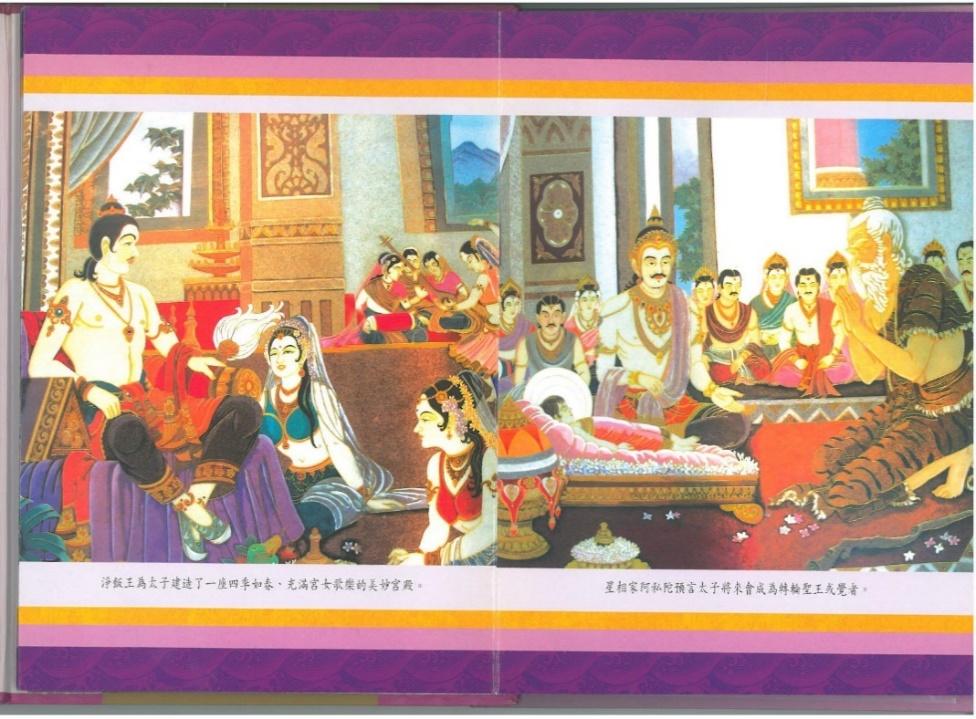 圖3.不為色誘淨飯王為太子建造了一座四季如春、充滿宮女歌樂的美妙宮殿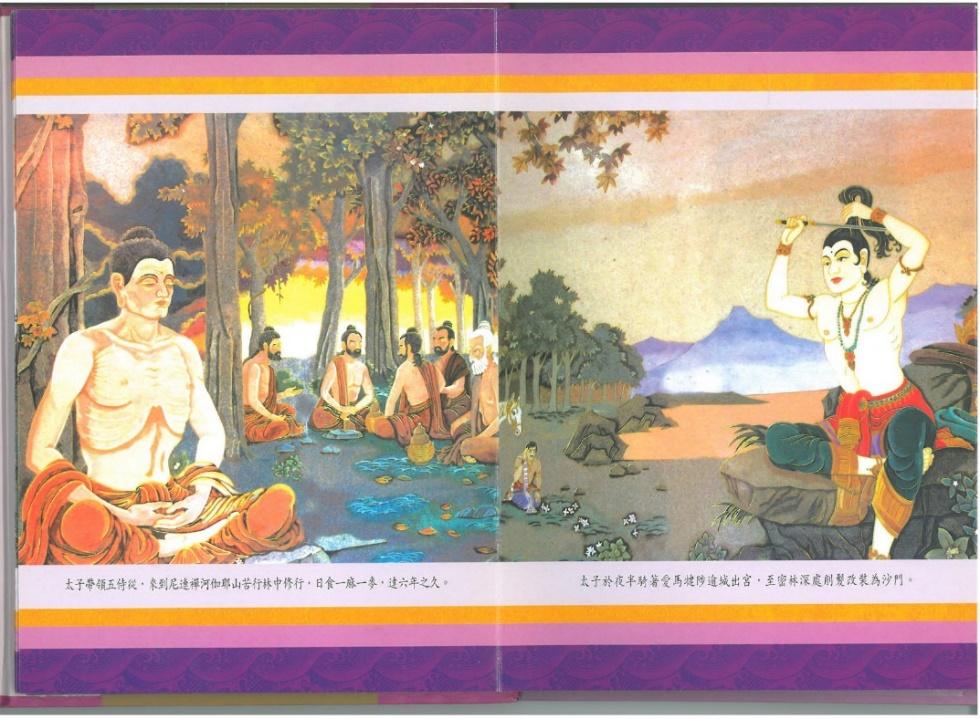 圖4.偷出宮門太子於夜半騎著愛馬犍陟逾城出宮，至密林深處削髮改裝為沙門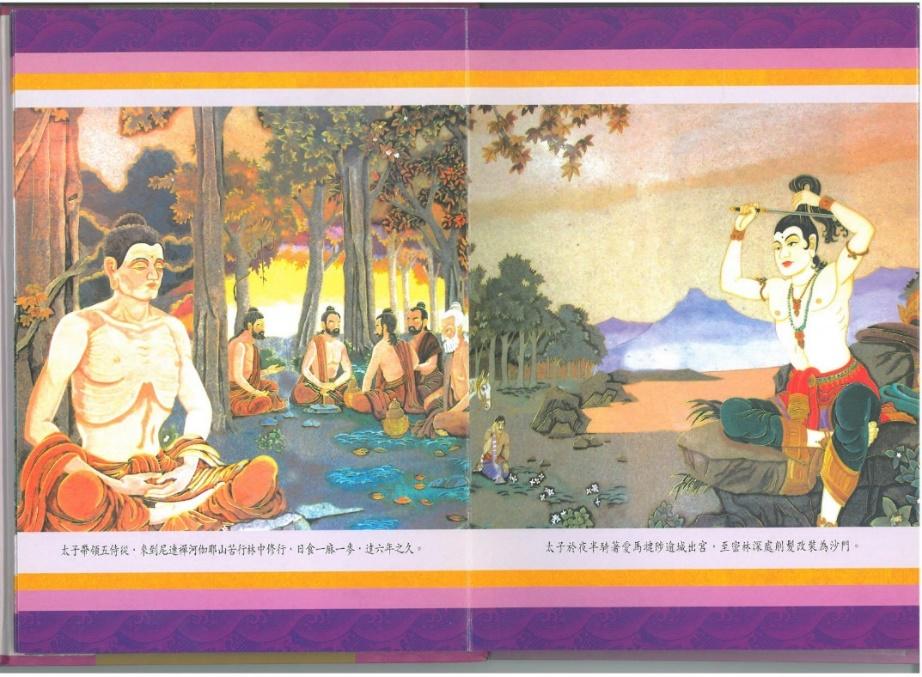 圖5.六年苦行太子帶同五侍從，來到尼連襌河伽耶山苦行林中修行，日食一麻一麥，達六年之久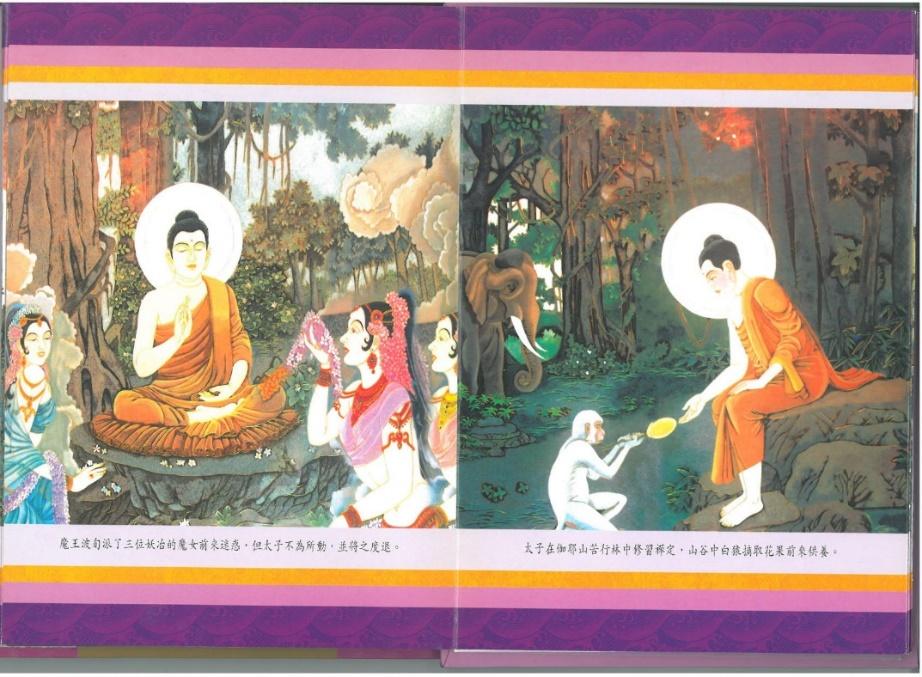 圖6.接受供養太子在伽耶山苦行林中修習禪定，山谷中白猿摘取花果前來供養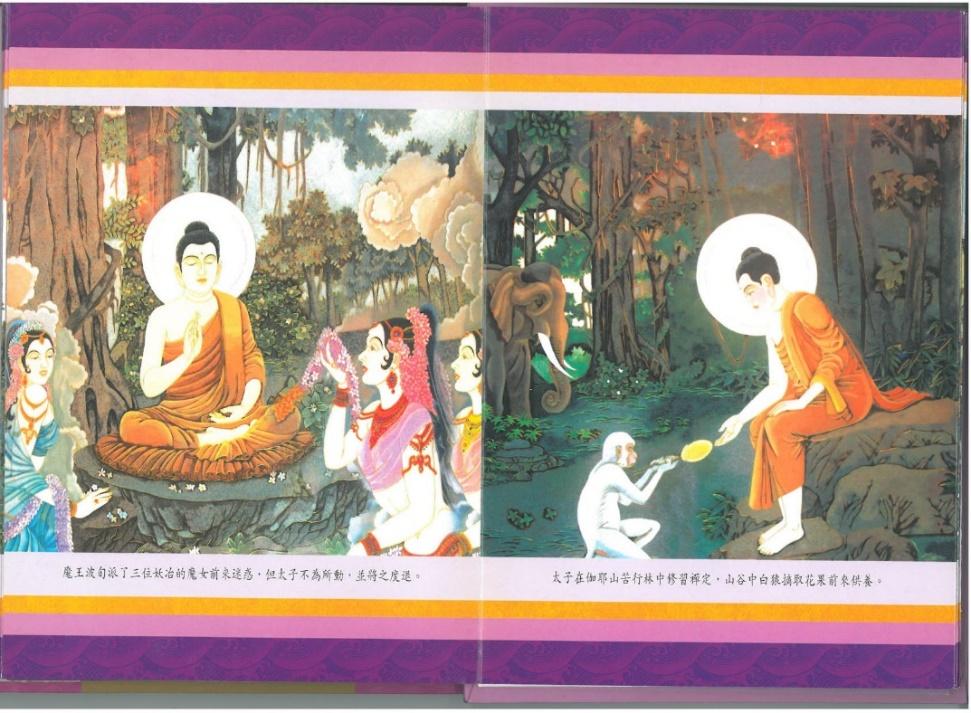 圖7.魔不能動魔王波旬派了三位妖冶的魔女前來迷惑，但太子不為所動，並將之度退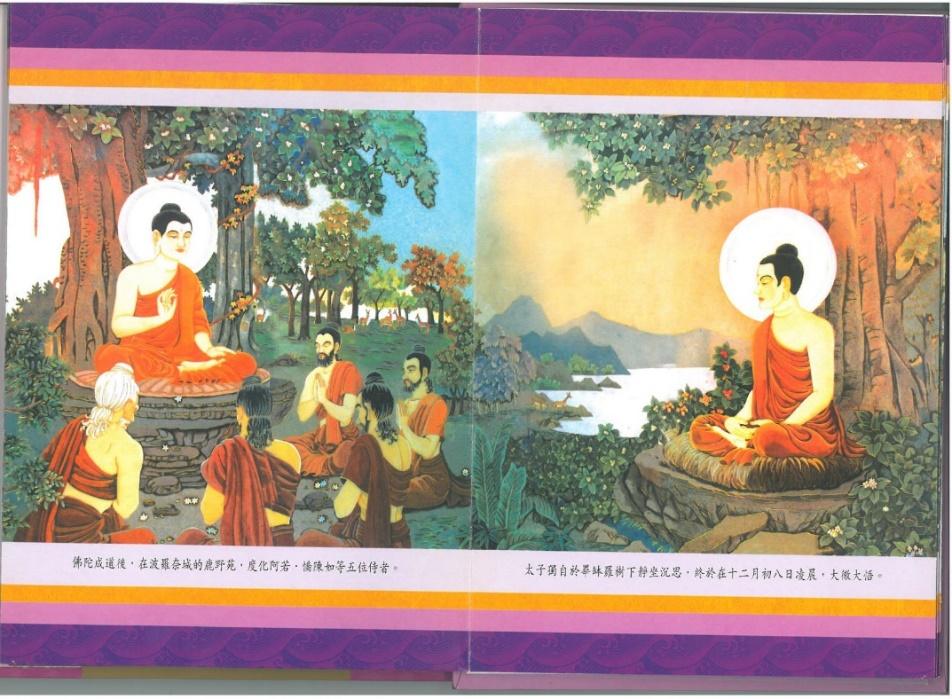 圖8.豁然大悟太子獨自於畢缽羅樹下靜坐沉思，終於在十二月初八日凌晨，大徹大悟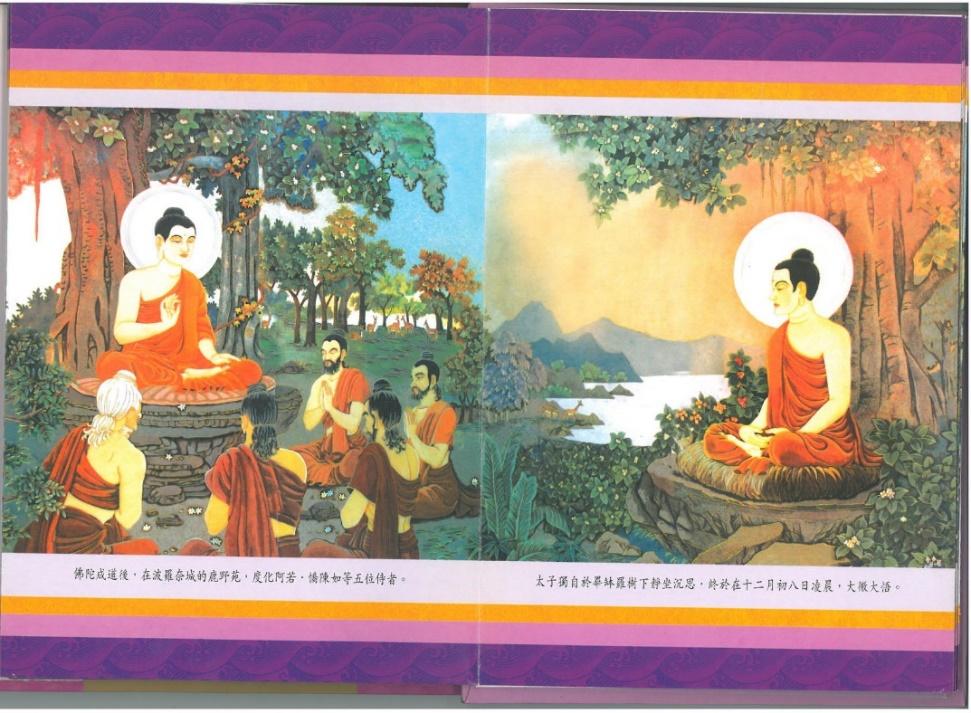 圖9.初轉法輪佛陀成道後，在波羅奈城的鹿野苑，度化阿若．憍陳如等五位侍者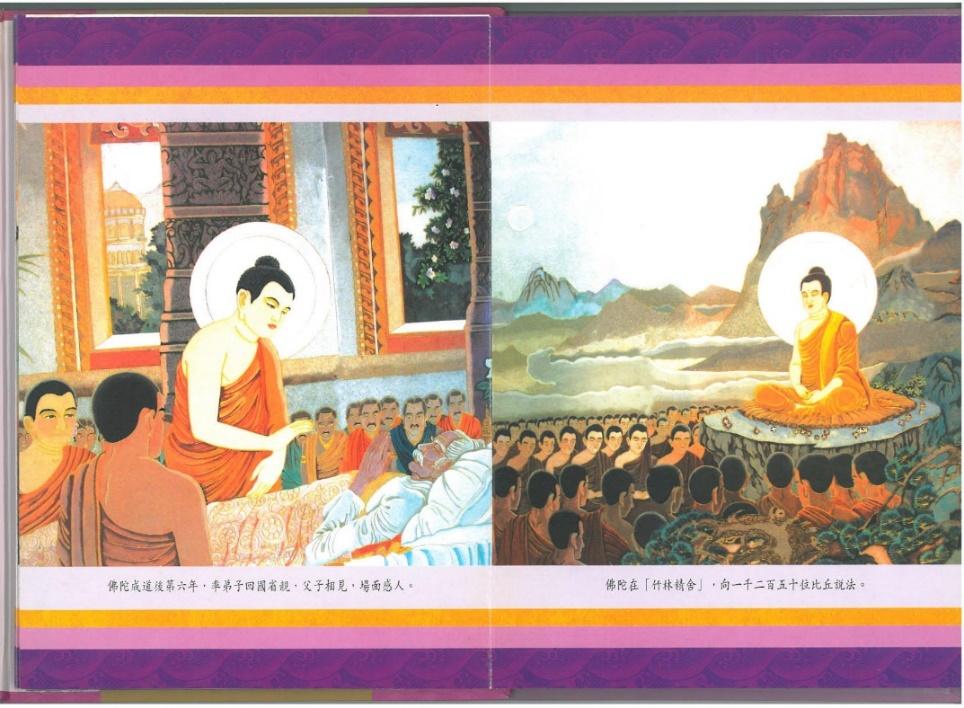 圖10. 說法度生佛陀在「竹林精舍」，向一千二百五十位比丘說法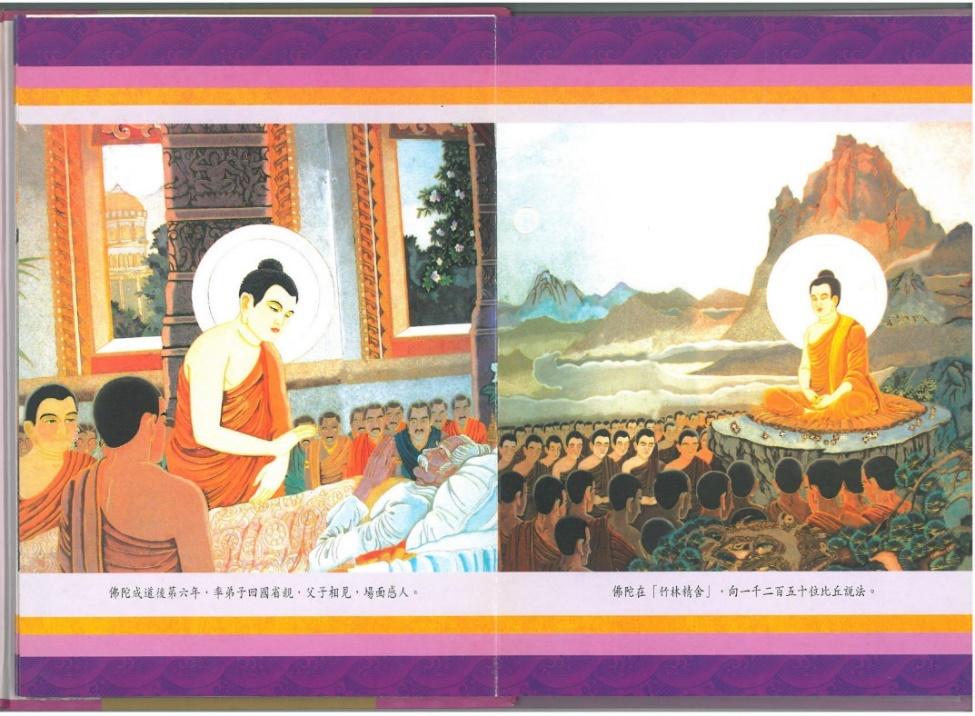 圖11.圓滿孝道佛陀成道後第六年，率弟子回國省親，父子相見，場面感人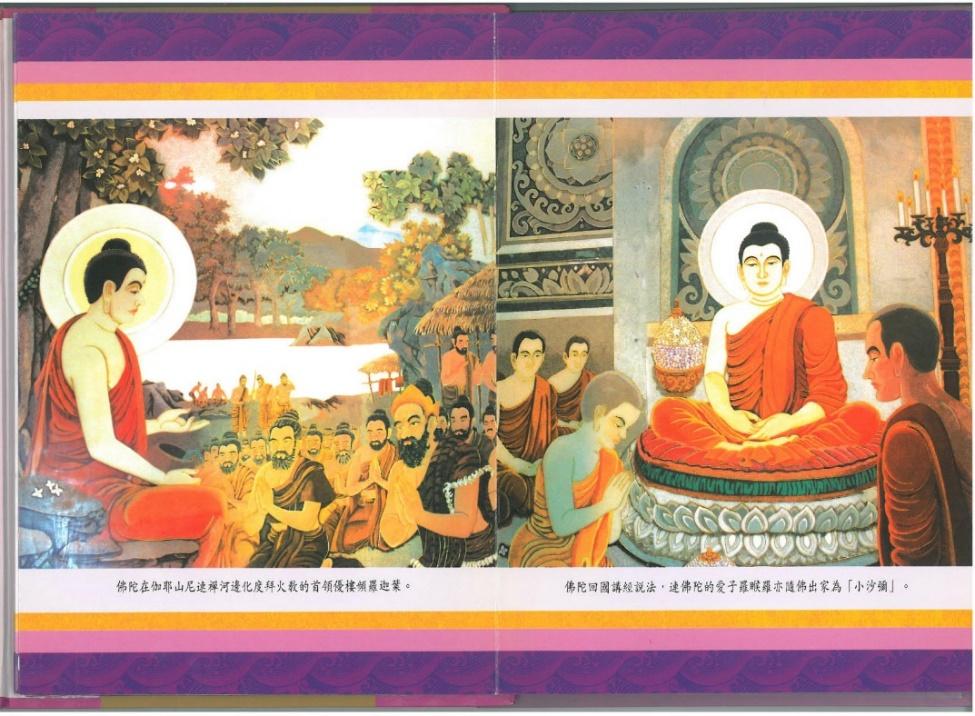 圖12.化度眷屬佛陀回國講經説法，連佛陀的愛子羅睺羅亦隨佛出家為「小沙彌」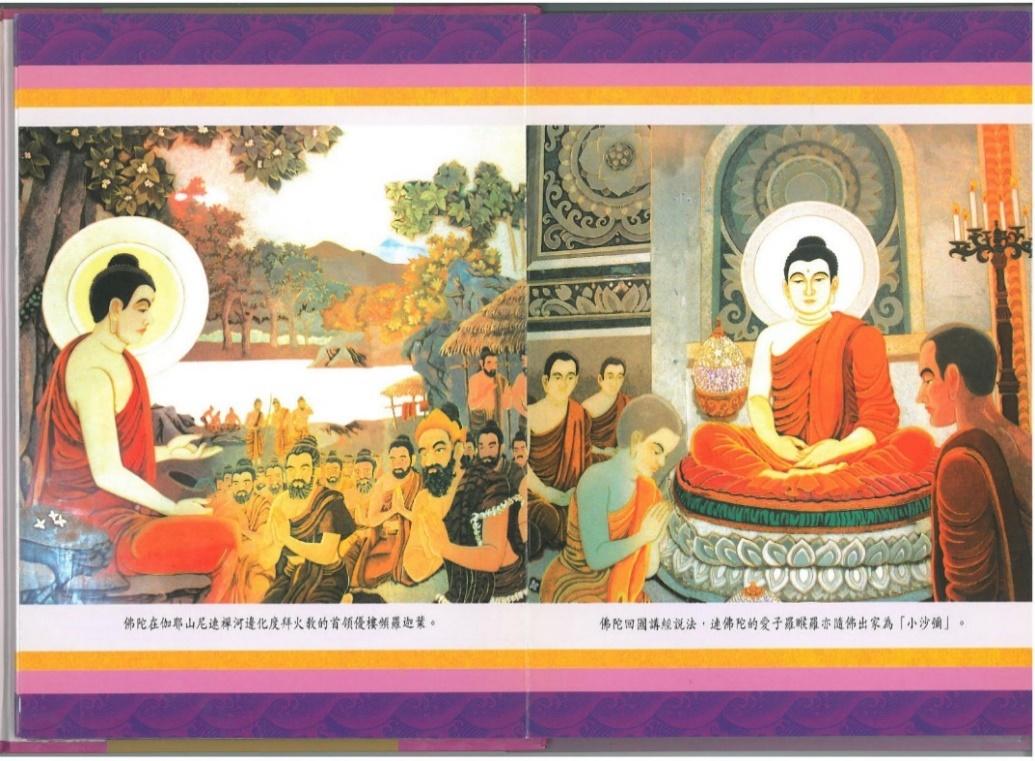 圖13.外道歸投佛陀在伽耶山連襌河邊化度拜火教的首領優樓頻羅迦葉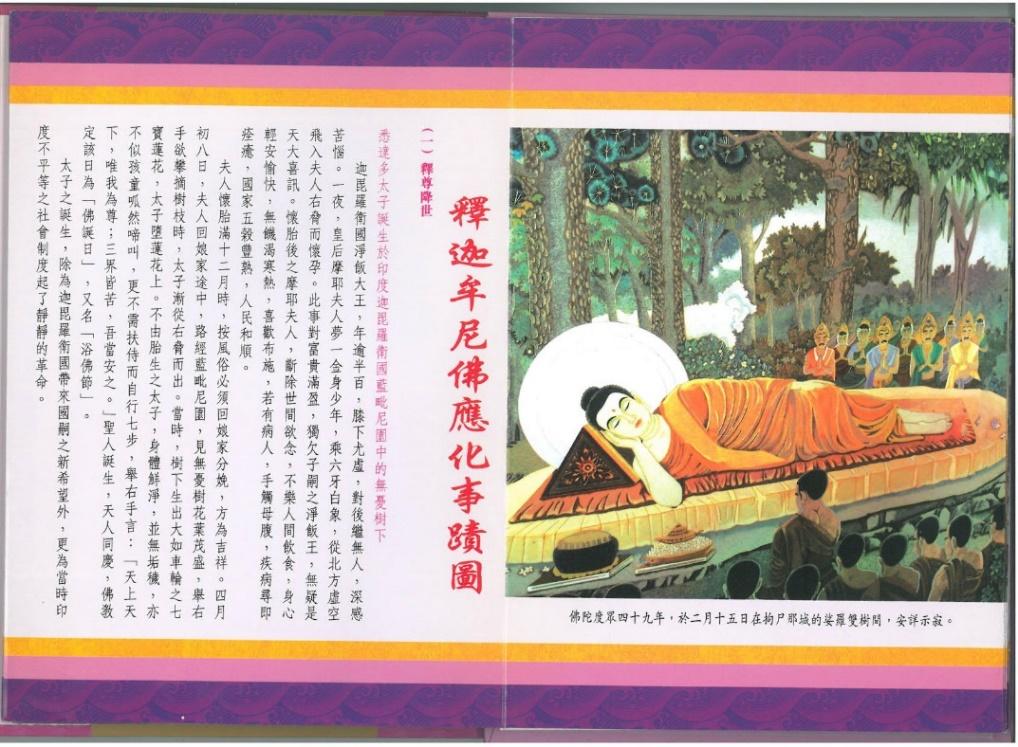 圖14.世緣終極佛陀度眾四十九年，於二月十五曰在拘尼那城的娑羅雙樹間，安詳示寂圖3.［不為色誘圖4.［偷出宮門］圖3.不為色誘圖4.偷出宮門當時印度有一種「苦行」的修行方式，吃的極少，刻苦地全心全意修行，不能有半點懈怠。悉達多離開宮門之後，在尼連襌河伽耶山苦行林中修行，每日僅吃一麻一麥，長達六年。悉達多未能參透真理，而身體變得極為衰弱。方法並不收效，從而改正偏差，走上康莊大道。教師參考資料：八相成道教師參考資料：八相成道教師參考資料：八相成道圖1.釋尊降世圖2.星相預言圖3.不為色誘圖4.偷出宮門圖5.六年苦行圖6.接受供養圖7.魔不能動圖8.豁然大悟圖9.初轉法輪圖10.說法度生圖11.圓滿孝道圖12.化度眷屬圖13.外道歸投圖14.世緣終極